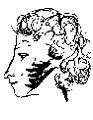 Festival ARS POETICA – Puškinův památník 202154. ročník  Informace k festivaluI. Cíl festivaluProstřednictvím přehlídek uměleckého přednesu ruské poezie, prózy a písní přispívat k poznávání ruské kultury a umění. II. Pořadatelé festivalu Česká asociace rusistů, Česko-ruská společnost, z.s., Ministerstvo kultury ČR, Ministerstvo školství, mládeže a tělovýchovy ČR, Obec spisovatelů. V Jihomoravském kraji Pedagogická fakulta Masarykovy univerzity a Ruské centrum, Ruský kulturní osvětový spolek na Moravě, z.s.III. Účastníci festivaluNa přehlídkách „ARS POETICA – Puškinův památník“ mohou vystoupit žáci ZŠ, studenti učilišť, středních a vysokých škol a absolventi VŠ – soutěží mezi sebou v jednotlivých kategoriích.IV. Obecné zásady1. Program je přednesen v jazyce ruském. Pokud účastník nestuduje ruštinu, může být text     rusky píšícího autora přednesen v jiném jazyce. Do celostátní přehlídky postupují pouze         vystoupení v ruském jazyce.2. Účastníci neopakují program, s nímž vystoupili v minulých ročnících. V hudební oblasti                přednesou 2 až 3 písně.3. Pořadí vystoupení určuje organizační výbor (sestříhané video).4. Délka vystoupení v kategoriích jednotlivců (i duo, trio) do 7 minut, kolektivů do 10 min.Velikost videa, které se posílá – max. 500 MB.V. Oblasti vystoupení A. Oblast slovního projevupřednes poezie, prózy, dramatizace, pásma a montáže, ve kterých převládá mluvené slovo1. žáci ZŠ a) 1.- 9. roč. – sólová recitace2. žáci ZŠ 1.- 9. roč.     – kolektiv do 10 členů3. studenti SŠ, SOU, VŠ – sólová recitace4. studenti SŠ, SOU, VŠ – kolektiv do 10 členůB. Oblast hudebního projevuZpěv – sólo, duo, trio; Písně, árie, pásma a montáže, ve kterých převládá zpěv.5. žáci ZŠ 1.- 9. roč. – sólo, duo, trio 6. studenti SŠ, SOU, VŠ – sólo, duo, trio7. žáci ZŠ, studenti SŠ, SOU, VŠ – kolektiv do 10 členů bez postupu do ústředního kola 8. Oblast slovního i hudebního projevu - absolventi VŠ  Žáky a studenty doprovází dospělá osoba, která vystoupení připravila. Hudební doprovod 
(u obou soutěžních oblastí) tvoří maximálně tři osoby.VI. Termíny konání festivalu           krajská kola                    –  do konce dubna 2021 celostátní přehlídka         –  červen 2021(Podle aktuálních vládních opatření)VII. Průběh festivaluKrajské kolo – Jihomoravský kraj – 10. dubna 2021Pedagogická fakulta MU, Ruské centrum při Katedře ruského jazyka a literatury a Ruský kulturní osvětový spolek na Moravě, z.s. soustředí přihlášky a organizují 10. 4. 2021 krajské kolo. Z důvodu pandemie COVID-19 proběhne letošní ročník on-line formou. Do 1. 3. 2021 prosíme o zprávu, ve které předběžně potvrdíte účast v letošním ročníku (stačí napsat e-mail, že se plánujete zúčastnit), v jaké oblasti se chystáte soutěžit + počet účastníků. Závaznou přihlášku pak, prosím, pošlete i s videem do 26. 3. 2021.Všechna vystoupení účastníci natočí na video (telefon, kamera) o maximální velikosti 500 MB a pošlou ho na e-mail Ruského centra (ruscentrbrno@gmail.com) do 26. 3. 2021. Ze soutěžních videí pak organizátoři sestříhají video složené ze všech vystoupení. V den konání festivalu (10. 4. 2021) bude přímý vstup přes platformu MS Teams (10:00 hodin), kde Vás organizátoři přivítají a následně zpřístupní videa. Další přímý vstup bude cca ve 12:00 hodin (čas bude upřesněn) a proběhne vyhlášení výsledků soutěže. K přihlášce, prosím, přiložte i souhlas se zveřejněním vystoupení (podpis rodičů, učitele).  Video bude přístupné na YouTube, na FB Ruského centra a na stránkách Fondu „Russkij mir“ (bude nastaveno jako neveřejné video, přístupné pouze pomocí odkazu).Celostátní přehlídka Ústřední rada ČAR a Česko-ruská společnost, z.s. pozvou vítěze krajských kol na celostátní přehlídku, která je nesoutěžní (dle aktuální situace).  VIII. Při výběru vystoupení sledují odborní porotcivolbu textu vzhledem k možnostem recitátora a pojetí textové předlohy,jazykovou úroveň – přízvuk, výslovnost, intonaci,umělecké ztvárnění – emocionální stránku výkonu, fantazijní předpoklady a představivost,technické ztvárnění – znalost textu a jeho členění, rytmus a dynamiku výkonu, pohybovou kulturu a mimiku, délku vystoupení,celkový dojem z vystoupení – působivost projevu, originalita výkonu, osobitost interpreta.VIV. Vyhlášení výsledkůrozhodnutí odborné komise je závazné a odvolání proti němu není možnénejlepší soutěžící získávají drobné ceny a dary, diplomy